２０２４年度　福祉諸科学事業　　　　　　　　　　　　　　　　　　　　　　ジェロントロジー研究助成　申込書公益財団法人ＳＯＭＰＯ福祉財団 御中募集要項に同意のうえ、【２０２４年度ジェロントロジー研究助成】　に申し込みます。　助成対象となった場合は、対象者の氏名、所属、研究テーマ、助成金額等の公表に同意します。申込書記載の内容に相違ないことを誓約します。また、私は反社会的勢力とは一切関わりがないことを宣言します。該当する□にチェック☑をしてから、その内容を記入してください。「別紙参照」との記載は不可とします。　※印は必須項目になります。　　１．申請者（研究者または共同研究代表者）　                      　　　　２０２４年 　  月　    日３．研究計画　※字数の制限内で記入してください。字数上限を超える文字は、本文より削除します。（１）研究課題※　　　　　　　　　　　　　　　　　　　　　　　　　　　　　　　　　　　＊字数上限：100字　(ｽﾍﾟｰｽ含む)（２）研究テーマ※　　※内容を具体的に示すテーマを記入してください。　　　　　　＊字数上限：100字　(ｽﾍﾟｰｽ含む)（３）キーワード※　　※特徴となるキーワードを5つ以内で記入してください。　　　＊字数上限：5語（４）助成申請金額※（５）支出計画※＊旅費交通費：助成額合計の30%以内    ＊消耗品費：ｺﾝﾋﾟｭｰﾀｰ関連費を含む  ＊印刷費：郵送費を含む   ＊その他：会議費・資料購入費等    （６）研究目的※　　　＊特に独創性・先進性・重要性　　　　　　　　　　　　　　　　　＊字数上限：740字　(ｽﾍﾟｰｽ含む)（７）研究計画※　　　　　　　　　　　　　　　　　　　　　　　　　　　　　　　　　　　　　　　　　　　＊字数上限：2000字　(ｽﾍﾟｰｽ含む)（８）研究方法※　　　　　　　　　　　　　　　　　　　　　　　　　　　　　　　　　　　　　　　　　　　＊字数上限：1600字　(ｽﾍﾟｰｽ含む)（９）この研究のこれまでの経緯※　　　　　　　　　　　　　　　　　　　　　　＊字数上限：740字　(ｽﾍﾟｰｽ含む)（１０）この研究の予想される社会的価値※　　　　　　　　　　　　　　　　　　　　　　＊字数上限：７４０字　(ｽﾍﾟｰｽ含む)氏　　　　名　　　　　　　　　　  ※氏　　　　名　　　　　　　　　　  ※ﾌﾘｶﾞﾅ（　　　　　　　　　　　　　　　　　　　　　）生年月日※（西暦）　　年　　　　　月　　　　日（満　　　　　　歳）（西暦）　　年　　　　　月　　　　日（満　　　　　　歳）（西暦）　　年　　　　　月　　　　日（満　　　　　　歳）所属先名・職名　　　　　　　　　　  ※所属先名・職名　　　　　　　　　　  ※専攻分野　※所属先所在地　　　　　　　※〒　　　－　　　　　　　　　　　　　都・道・府・県〒　　　－　　　　　　　　　　　　　都・道・府・県〒　　　－　　　　　　　　　　　　　都・道・府・県〒　　　－　　　　　　　　　　　　　都・道・府・県〒　　　－　　　　　　　　　　　　　都・道・府・県所属先TEL　　　  ※（        ）（         ）（          ）　内線（　　　　　　　　）（        ）（         ）（          ）　内線（　　　　　　　　）（        ）（         ）（          ）　内線（　　　　　　　　）（        ）（         ）（          ）　内線（　　　　　　　　）（        ）（         ）（          ）　内線（　　　　　　　　）所属先FAX（        ）（         ）（          ）（        ）（         ）（          ）（        ）（         ）（          ）（        ）（         ）（          ）（        ）（         ）（          ）所属先E-Mail　　　※自宅所在地　　　　　　　※〒　　　－　　　　　　　　　　　　　都・道・府・県〒　　　－　　　　　　　　　　　　　都・道・府・県〒　　　－　　　　　　　　　　　　　都・道・府・県〒　　　－　　　　　　　　　　　　　都・道・府・県〒　　　－　　　　　　　　　　　　　都・道・府・県自宅TEL　　　  ※（        ）（         ）（          ）（        ）（         ）（          ）（        ）（         ）（          ）（        ）（         ）（          ）（        ）（         ）（          ）自宅FAX（        ）（         ）（          ）（        ）（         ）（          ）（        ）（         ）（          ）（        ）（         ）（          ）（        ）（         ）（          ）自宅E-Mail　　　※決定通知書の送付希望　　　　　　　　　　※決定通知書の送付希望　　　　　　　　　　※所属先住所　　　　　　□　自宅住所所属先住所　　　　　　□　自宅住所所属先住所　　　　　　□　自宅住所所属先住所　　　　　　□　自宅住所所属先住所　　　　　　□　自宅住所共同研究者共同研究者所属先名・職名所属先名・職名所属先名・職名専攻分野年齢２．申請者の略歴、業績等　＊共同研究の場合は代表研究者２．申請者の略歴、業績等　＊共同研究の場合は代表研究者２．申請者の略歴、業績等　＊共同研究の場合は代表研究者略歴　※（最終学歴、職歴等）＊年数は西暦、年数･月は半角で入力願います。＊字数上限：920字　　　　　　　(ｽﾍﾟｰｽ含む)＊入力例「（西暦）年（月）月：（略歴、業績等を記述）」のようにご記入ください。＊年数は西暦、年数・月は半角で入力願います。＊入力例「（西暦）年（月）月：（略歴、業績等を記述）」のようにご記入ください。＊年数は西暦、年数・月は半角で入力願います。略歴　※（最終学歴、職歴等）＊年数は西暦、年数･月は半角で入力願います。＊字数上限：920字　　　　　　　(ｽﾍﾟｰｽ含む)当該研究に関する主要な業績　※＊字数上限：840字　　　　　　　(ｽﾍﾟｰｽ含む)推薦を受けた所属長　※＊共同研究の場合は代表研究者の所属長推薦者氏名所属名・職名推薦を受けた所属長　※＊共同研究の場合は代表研究者の所属長他財団等への助成金申請の有無　　　※□ なし　□ あり →　申請先（　　　　　　　　　　　　　　　　　　　　）  結果判明時期（　　　　　　年　　　月頃）□ なし　□ あり →　申請先（　　　　　　　　　　　　　　　　　　　　）  結果判明時期（　　　　　　年　　　月頃）当財団からの過去の助成の有無　　　※□ なし　□ あり →　助成年度（西暦　　　  　　　　年度）  □ なし　□ あり →　助成年度（西暦　　　  　　　　年度）  本助成の情報入手先□財団HP　　□学会（学会名：　　　　　　　　　　　　　　　　　　　　）□所属先　　　□その他（　　　　　　　　　　　　　　　　　　　　　　　　）□財団HP　　□学会（学会名：　　　　　　　　　　　　　　　　　　　　）□所属先　　　□その他（　　　　　　　　　　　　　　　　　　　　　　　　）万円　　＊１万円未満は切り捨て項目予算（万円）費用明細　＊字数上限：各75字左記費用のうち当財団助成金申込額人件費旅費交通費消耗品費印刷費その他合　　計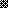 